УКРАЇНАПАВЛОГРАДСЬКА   МІСЬКА  РАДАДНІПРОПЕТРОВСЬКОЇ  ОБЛАСТІ(58 сесія VІІ скликання)РІШЕННЯ                       p.		         	      	              		 №                 Про створення комунального некомерційного підприємства «Павлоградська міська лікарня № 1» Павлоградської міської ради шляхом реорганізації (перетворення) комунальногозакладу «Павлоградська міська лікарня № 1»Павлоградської міської радиЗгідно зі ст.26 Закону України «Про місцеве самоврядування в Україні», ст.ст.104-108 Цивільного кодексу України, ст.59, ст.78 Господарського кодексу України, відповідно до Закону України «Про внесення змін до деяких законодавчих актів України щодо удосконалення законодавства з питань діяльності закладів охорони здоров’я»,  ст.16, ст.35-1 Закону України «Основи законодавства України про охорону здоров’я», Закону України «Про державну реєстрацію юридичних осіб, фізичних осіб-підприємців та громадських формувань», на виконання розпорядження Кабінету Міністрів України від 30 листопада 2016 року №1013-р «Про схвалення Концепції реформи фінансування охорони здоров’я»,   Павлоградська міська рада: ВИРІШИЛА:Створити комунальне некомерційне підприємство «Павлоградська міська лікарня № 1» Павлоградської міської ради шляхом реорганізації (перетворення) комунального закладу «Павлоградська міська лікарня № 1» Павлоградської міської ради.Затвердити Статут комунального некомерційного підприємства «Павлоградська міська лікарня № 1» Павлоградської міської ради (додаток 1).Уповноважити секретаря Павлоградської міської ради Аматова Є.В. підписати Статут комунального некомерційного підприємства «Павлоградська міська лікарня № 1» Павлоградської міської ради.Затвердити Передавальний акт між комунальним закладом «Павлоградська міська лікарня №1» Павлоградської міської ради  та правонаступником комунальним некомерційним підприємством «Павлоградська міська лікарня № 1» Павлоградської міської ради (додаток 2).Визначити комунальне некомерційне підприємство «Павлоградська міська лікарня №1» Павлоградської міської ради, правонаступником майна, прав, залишків коштів, які утворилися на рахунках спеціального фонду, та обов’язків  комунального  закладу «Павлоградська міська лікарня  №1»   Павлоградської міської ради, відповідно до затвердженого в установленому порядку передавального акту.Встановити, що нерухоме майно, передається на баланс комунального некомерційного підприємства «Павлоградська міська лікарня № 1» Павлоградської міської ради на праві оперативного управління з дати затвердження Передавального акту.Керівнику комунального некомерційного підприємства «Павлоградська міська лікарня № 1» Павлоградської міської ради здійснити державну реєстрацію підприємства у визначеному законодавством порядку.Дозволити керівнику комунального некомерційного підприємства  «Павлоградська міська лікарня №1» Павлоградської міської ради перерахувати на рахунки установ банку новоствореного комунального некомерційного підприємства  «Павлоградська міська лікарня №1» Павлоградської міської ради для подальшого використання залишків коштів, які утворилися на рахунках спеціального фонду комунального закладу «Павлоградська міська лікарня №1» Павлоградської міської ради, що обліковуються як надходження отриманих від плати за послуги та за іншими джерелами власних надходжень.Контроль за виконанням даного рішення покласти на постійну депутатську комісію з питань освіти, культури, сім'ї, соціального захисту, охорони здоров'я, материнства і дитинства (голова – Лаппо Н.І.). Міський голова                                                                          А.О. Вершина Питання винесено на розгляд ради згідно розпорядження міського голови  № _____  від  _______________.      Рішення підготував:Т.в.о. начальника відділу охорониздоров’я Павлоградської міської радиІ.О. СамохінСекретар міської радиЄ.В. АматовЗаступник голови постійної депутатської комісіїз питань освіти, культури, сім'ї, соціального захисту, охорони здоров'я, материнства і дитинстваЛ.О. КравченкоГолова постійної  комісії з питань планування, бюджету, фінансів, економічних реформ, інвестицій та міжнародного співробітництваА.В. ЧернецькийЗаступник міського голови з питаньдіяльності виконавчих органів радиС.Г. ПацкоНачальник фінансового управлінняПавлоградської міської ради  Р.В. РоїкНачальник юридичного відділуПавлоградської міської радиО.І. Ялинний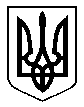 